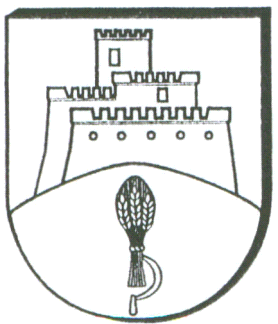 Obec KapušanyObecný úrad KapušanyHlavná 104/6,  082 12  KapušanyVSTUP NA POHREBISKO pre fyzické a právnické osoby, vykonávajúce parné a vysokotlakové čistenie hrobov, náhrobných kameňov a pomníkovOznačenie pohrebiska:  CINTORÍN KAPUŠANYNájomca hrobového miesta: Adresa: 				Telefón:  Hrobového miesto, číslo		Typ hrobového miesta: Platnosť nájomnej zmluvy: Názov zhotoviteľa:Adresa: ŠPZ automobilu: .............................................................. Telefón: Popis prác, ktoré sa budú vykonávať na hrobovom mieste:  vysokotlakové čistenie hrobovPredpokladaný čas výkonu prác na hrobovom mieste: Práce sa povoľujú za nasledovných podmienok: Nájomca hrobového miesta požiada správcu pohrebiska o povolenie  vstupu na pohrebisko.Vstup na pohrebisko zabezpečí zhotoviteľovi správca pohrebiska.Pri realizácii zhotoviteľ chráni vedľajšie hroby a chodníky pred znečistením a poškodením.               Akékoľvek znečistenie, alebo poškodenie cintorínskeho majetku, alebo iných hrobov ide na ťarchu nájomcu hrobového miesta.Vykonávateľ čistiacich  prác je povinný zabezpečiť si odber elektrickej energie a vody potrebnej na výkon prác vlastným zdrojom.Akékoľvek zmeny môže povoliť len správca pohrebiska. Povolenie  nadobúda platnosť dňom podpisu nájomcu hrobového miesta, zhotoviteľa a správcu pohrebiska. Svojím podpisom potvrdzujem, že som si pozorne prečítal povolenie na vstup na pohrebisko, rozumiem jeho obsahu a budem sa ním riadiť. Poučenie: Súhlasím so spracovaním osobných údajov uvedených v povolení  na kamenárske práce a vstup na pohrebisko miestneho cintorína podľa zákona NR SR  č. 18/2018 Z.z. o ochrane osobných údajov v znení neskorších predpisov.Žiadateľ má právo kedykoľvek odvolať svoj súhlas. Odvolanie súhlasu nemá vplyv na zákonnosť spracúvania vychádzajúceho zo súhlasu pred jeho odvolaním.V Kapušanoch dňa:........... ...............................          ...... ........................................		..............................................       nájomca 			    zhotoviteľ		                správca pohrebiska						Telefón                                  Fax                                             E-mail                                                       Internet                        IČO                                                       +421/51/794 11 02               +421/51/794 11 02                     kapusany@kapusany.sk                            www.kapusany.sk       327239 